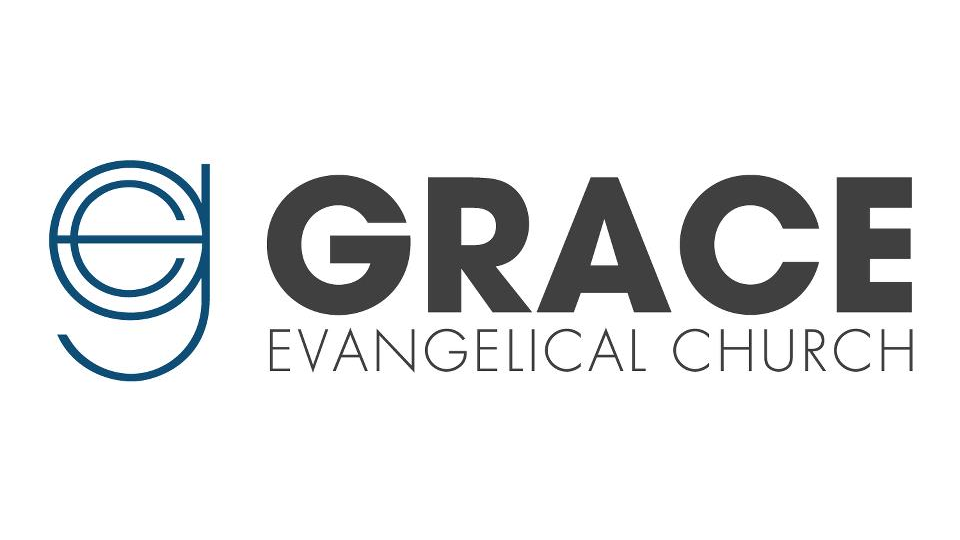 Worship Ministry Director (WMD) Job DescriptionPart-TimeGrace Evangelical Church of Elgin is a non-denominational church in the western suburbs of Chicago. We are looking to hire a person for the part-time position of Worship Ministry Director who is passionate about leading people both in private and corporate worship. This person must embrace our purpose which is to glorify God and serve our community. They must be able to fully support our doctrinal statement. The WMD must also fit into the GEC staff and church culture & joyfully uphold our staff core leadership values. The WMD’s primary responsibility will be to develop and lead a Jesus-centered worship culture at the GEC. The Grace Evangelical Church worship ministry has been led by a team of committed and gifted volunteers who serve faithfully to lead our congregation in corporate worship. Currently there is a volunteer Worship Ministry Director who oversees the weekend music, an AV Ministry Director who oversees all tech, lighting, sound, and audio. Together, they have grown this ministry to the point where it can no longer be led well by teams of volunteers. Passionate and gifted point leadership is a must for GEC so we can move into a more fruitful season for our worship ministry. Ideally, the WMD would join the staff leadership team and work closely with our Lead Pastor to coordinate our weekend services. The WMD’s Calling, Gifts, & Skill SetThe WMD must be skilled & versatile in: 	Leadership: the WMD must have a desire for leading and managing volunteers 	and teams, recruiting volunteers, 	gradually releasing creative team members, 	and leading others to joyfully engage in worship	Music: the WMD must be a gifted worship leader, musician, proficient in music 	theory, and competent vocally and instrumentally (guitar and/or piano)	Technology: the WMD must have a functional knowledge with ProPresenter, 	Planning Center, audio, and video software is essential 	Discipleship: the WMD must be passionate about making biblical disciples, 	especially through worship ministry and music	Communication: the WMD must be a gifted communicator, comfortable in front 	of people, able to helpfully teach and communicate the Bible within and around 	worshipFuture Ministry Potential (beyond Worship Ministry)This is an excellent opportunity! If the WMD has a desire, passion, and giftedness for expanded local church ministry, especially in the area of Youth Ministry, GEC will consider this opportunity. Weekly Schedule (6-7 hours)	Staff meeting: approx. 1.5 hrs.	Worship practice - 2-3 hrs.	Planning – 1 hr.	Sunday morning - 1.5 hr.WMD CompensationOur current budget allows for a $3,900 annual, $325 monthly salary. However, this is somewhat negotiable and would be adjusted, especially if addition ministry responsibility is taken on. 